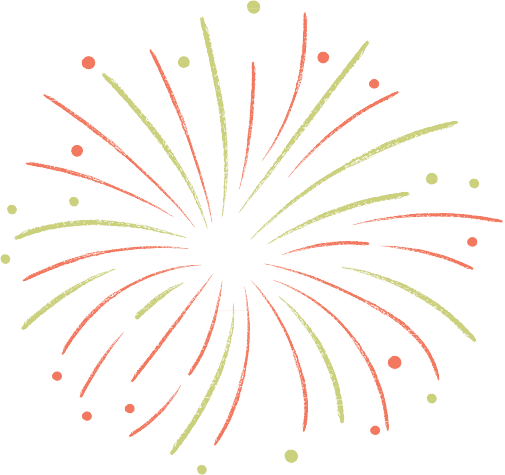 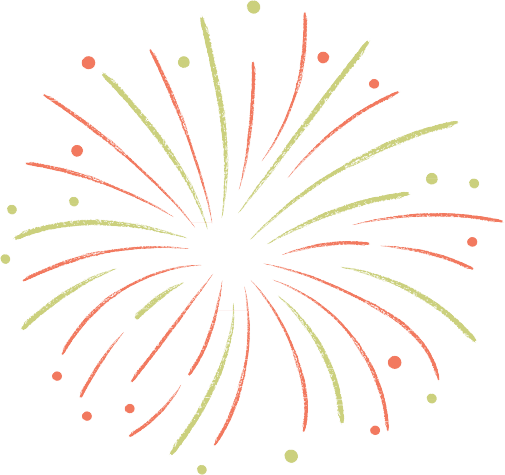 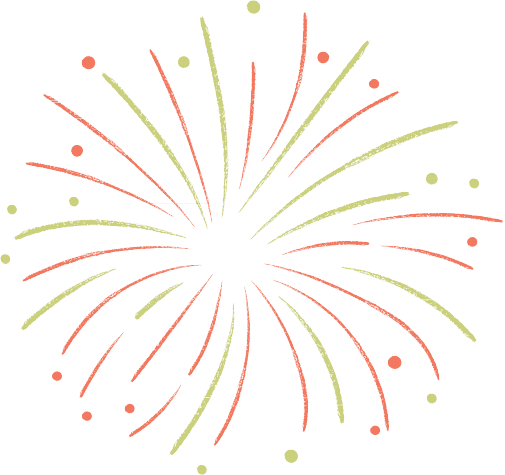 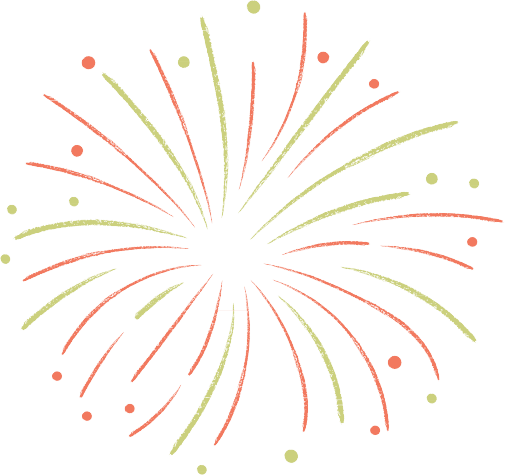 F E L I Z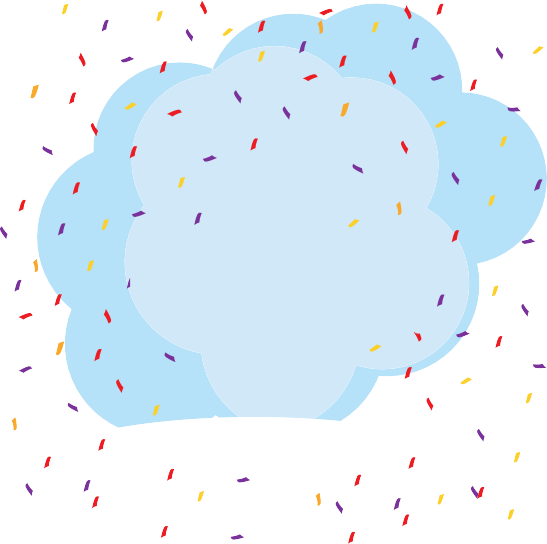 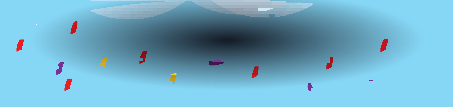 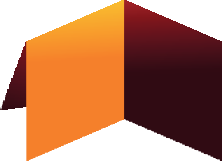 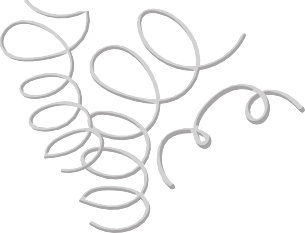 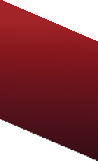 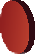 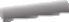 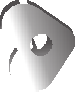 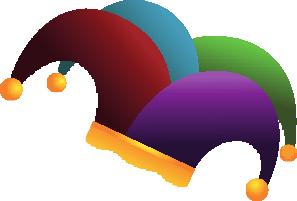 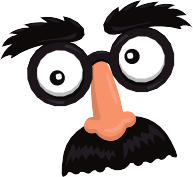 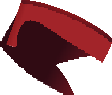 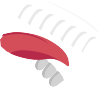 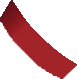 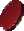 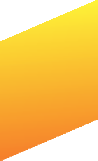 